CORNELL NOTESMAIN IDEAS\QUESTIONSUNIT A: CHAPTER 2 - ENERGYNOTES:Renewable resource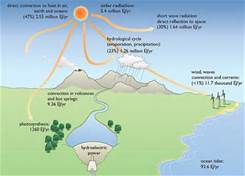 A natural resource that can be replaced in nature at about the same rate that it is being used.Non-renewable resource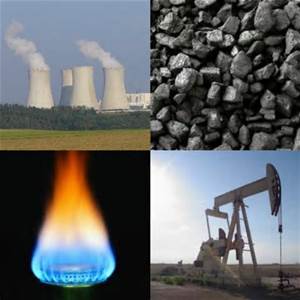 A natural resource that can’t be replaced in nature at about the same rate that it is being used.Fossil fuel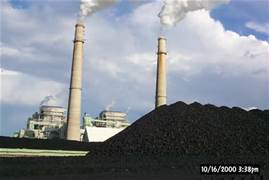 Fuels formed from the remains of prehistoric organisms that are burned for energy. Hydroelectric 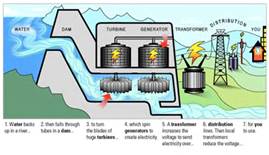 Energy that is generated by the conversion of the energy of moving water.Solar 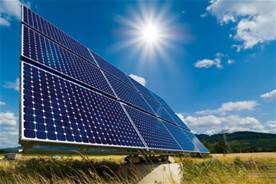 Radiant light and heat from the Sun harnessed using a range of ever-evolving technologies such as solar heating, photovoltaics, solar thermal energy, solar architecture and artificial photosynthesis. Nuclear 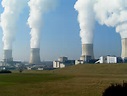 Nuclear power is the use of sustained nuclear fission to generate heat and electricity.Geothermal 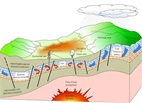 Thermal energy generated and stored in the Earth.Biomass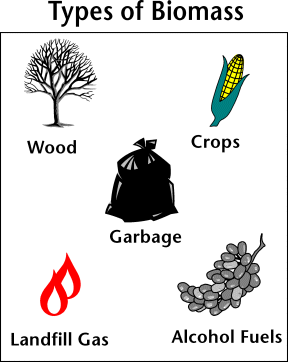 Biomass is biological material derived from living, or recently living organisms. In the context of biomass as a resource for making energy, it most often refers to plants or plant-based materials which are not used for food or feed.Hydrogen Fuel Cell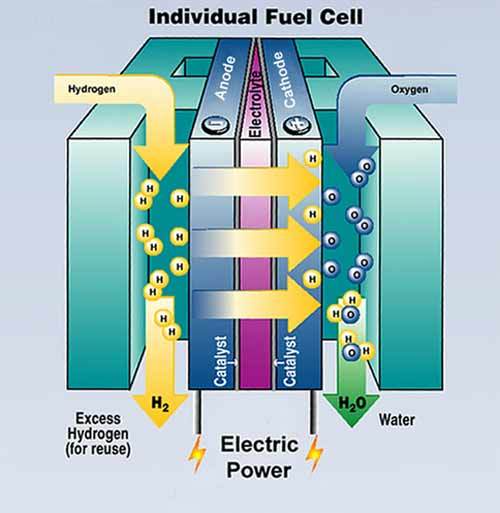 A fuel cell is a device that converts the chemical energy from a fuel into electricity through a chemical reaction of positively charged hydrogen ions with oxygen or another oxidizing agentConservation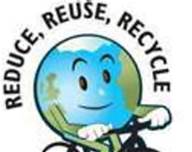 The official supervision of rivers, lakes, and other natural resources in order to preserve and protect them for future use.Preservation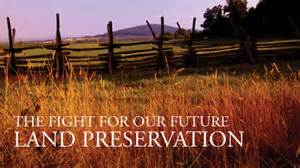 To keep alive or healthy.SUMMARY